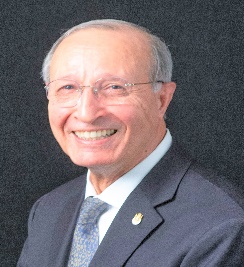 Kamel Oussayef, 33º is a member of the Ancient Accepted Scottish Rite (AASR) in the Northern Masonic Jurisdiction. He was born in Sétif, Algeria, schooled during his teenage years in Sceaux, near Paris, and resided, studied, and worked in France formany years. He holds an MA from the Fletcher School of Law and Diplomacy at Tufts University and an MS from the School of Public Communications at Boston University.Kamel is associated with several Masonic organizations. In Symbolic Blue Lodge Freemasonry, he is a Past Master of Converse Lodge and William Parkman Lodge. He was awarded the prestigious Henry Price and Joseph Warren medals for distinguished service to Freemasonry.In the Ancient Accepted Scottish Rite of Freemasonry, He is the proud recipient of the Meritorious Service Award as well as the Sovereign Grand Commander Distinguished Service Award “for outstanding, distinguished and exemplary service to the Masonic fraternity at large and for having demonstrated such serviceto the Scottish Rite not often witnessed among the general membership”. He has also worked very successfully for more than 18 years in membership development for the Scottish Rite, The Shriners and Blue Lodges using innovative methods of recruitment. Kamel has been a Knight of the Order of Lafayette since 2016. This international institution recognizes individuals in all fields of endeavors who have worked at fostering the friendly relationship between the people of France and the United States of America.  In 2020 he was inducted into the prestigious Society of Blue Friars as its 110th member. The organization was created in 1932 to recognize authors for their innovative contributionsto Masonic literature. A novel entitled: “A Freemason’s Journey through Space and Time” is soon to be published. It is written in collaboration with Jacques G. Ruelland, PhD, 33°, an AASR Deputy for Quebec, Canada. The book makes us witness the peregrination of a man going through his first to the 33rd Degree of Freemasonry in a space of time ranging from long before the Middle-Agesto the 21st century. At each degree, our candidate sheds his earthly and spiritual shell to transform into a different human being at various stages of knowledge, wisdom, tolerance, physical and spiritual development. He always readily adjusts to the new location where the hazard places him. This book can be enjoyed as a history novel or science fiction or serve the general public and especially students of Craft as a reference manual of Freemasonry. Kamel and his wife, Mary Park Lenox, live in Winchester, Massachusetts. 